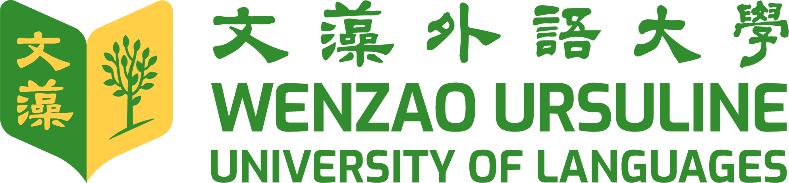 文藻外語大學學生實習成果報告參加寒假實習的學生請寫「日誌」、參加暑期/學期間實習的學生請寫「週誌」。實習學生必須最晚於實習完成後的2週內將此報告書送交學校實習輔導教師及實習媒合單位（由系所媒合者，請送至系所助理；由生涯發展中心媒合者，請送至生涯發展中心）。目錄目錄------------------------------------------------填上頁數實習內容介紹----------------------------------------填上頁數工作日(週)誌----------------------------------------填上頁數實習成果及心得--------------------------------------填上頁數檢討建議--------------------------------------------填上頁數對實習機構與日後想到該機構實習的學弟妹之建議--------填上頁數實習滿意度問卷--------------------------------------填上頁數文藻外語大學學生校外實習滿意度問卷調查表壹、實習生基本資料◎實習生【姓名】：	◎實習生【學號】：	◎實習生【就讀學制】：	◎實習生【就讀年級】：	◎實習生【就讀系別】：	◎實習媒合單位【即實習公告單位】：	◎實習機構名稱【完整全名】：◎實習機構是否為實習生自覓：□是、□否◎我有參加實習前辦理的相關講習或說明會：□是、□否貳、實習類型□暑期實習、□學期實習、□學年實習、□職場體驗實習、□寒假實習、□境外實習叁、實習滿意度20.你認為校外實習課程在哪個年級辦理較為合適？□一年級 □二年級 □三年級 □四年級 □五年級21.你認為實習期間所遭遇的困難或問題為何？(可複選)□實習機構未提供職前訓練、□實習項目與所學或專業不符、□工作量太大、□無法適應輪班方式、□實習薪資或津貼低於我實習時所投入的勞務、□工作環境欠佳、□實習地點交通不便、□無、□其他：_________________實習課程名稱實習課程名稱實習機構實習機構實習機構指導人員實習機構指導人員實習工作內容介紹實習工作內容介紹工作日(週)誌工作日(週)誌工作日(週)誌工作日(週)誌工作日(週)誌日期交辦事項交辦事項進度實習機構指導人員批示(請簽章或書寫評語後簽章)實習成果及心得（具體收穫事項、與校內學科學習之相互映證並附活動照片）檢討建議（含對自我和學校課程的檢視與建議）對實習機構與日後想到該機構實習的學弟妹之建議題號題目非常同意5同意4普通3不同意2非常不同意11實習職前講習或說明會對我有所助益。□□□□□2實習前學校提供我所需的實習資訊或諮詢管道。□□□□□3實習前我已瞭解實習合約書內容的權利及義務。□□□□□4實習前我已瞭解職場倫理。□□□□□5實習內容與我在校所學的專業是有關聯的。□□□□□6在校所學專業有助於我實習工作中的運用。□□□□□7我認為實習對畢業後尋找工作有所幫助。□□□□□8實習有助於我對職場工作態度的了解。□□□□□9實習有助於我提升自己解決實務問題的能力。□□□□□10我認為「學生校外實習成績考評表」的評分項目（含各項所佔比例）能有效評量實習生的實習表現。□□□□□11學校老師曾來訪視或利用各種管道關心我的實習狀況。□□□□□12實習機構安排的職務與合約書工作內容相關。□□□□□13實習機構提供我實習所需的職能訓練。□□□□□14實習機構提供我安全的實習環境。□□□□□15實習機構有督導人員來指導我實習上遇到的困難。□□□□□16實習機構內部工作氣氛和諧。□□□□□17實習機構派遣與交辦的工作符合我的工作能力。□□□□□18未來若實習機構願意聘用我，我會有意願前往任職。□□□□□19整體而言，校外實習課程符合我職涯規劃的需求。□□□□□